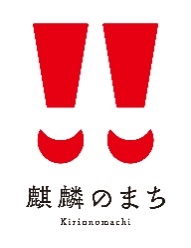 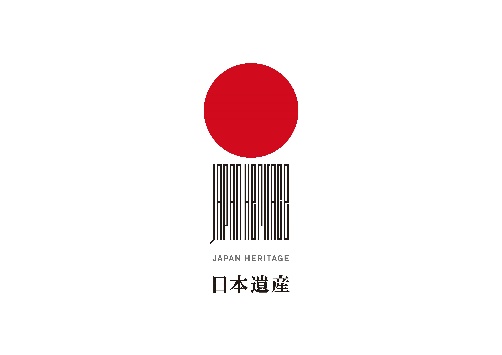 令和元年５月の日本遺産認定以降、日本遺産「麒麟のまち」推進協議会を中心として、情報発信や普及啓発の取組を推進しています。この一環として今後の日本遺産「麒麟のまち」の旅行商品の造成に向け、旅行会社向けのモニターツアーを実施します。＜主催＞日本遺産「麒麟のまち」推進協議会（１市６町の行政、観光関係者で構成）＜開催日・工程＞開催日：令和３年１２月１日（水）行　程：別紙のとおり（因幡万葉歴史館以降は２コースに分かれて実施します。）＜参加団体＞鳥取県の旅行会社関係者　８人麒麟のまち日本遺産塾の受講生　６人　※令和元年度・令和２年度に実施＜新型コロナウイルス対策＞新型コロナウイルス対策には十分に注意して実施します。参加者は手指のアルコール消毒、マスク着用を徹底します。<その他＞因幡万葉歴史館の天平ホールでオリエンテーション（１０時～）を実施します。オリエンテーション後に天平ホールで麒麟獅子舞の披露があります。ホテルモナーク鳥取で意見交換会（１６：３０～）を実施します。資料提供資料提供令和3年１１月２９日令和3年１１月２９日担当課（担当者）日本遺産「麒麟のまち」推進協議会（担当：文化交流課　山田）電話0857-30-8021